МАДОУ  « Детский сад №104 комбинированного вида»Конспект открытого занятияпо развитию речиво 2 младшей группе по теме«Магазин игрушек»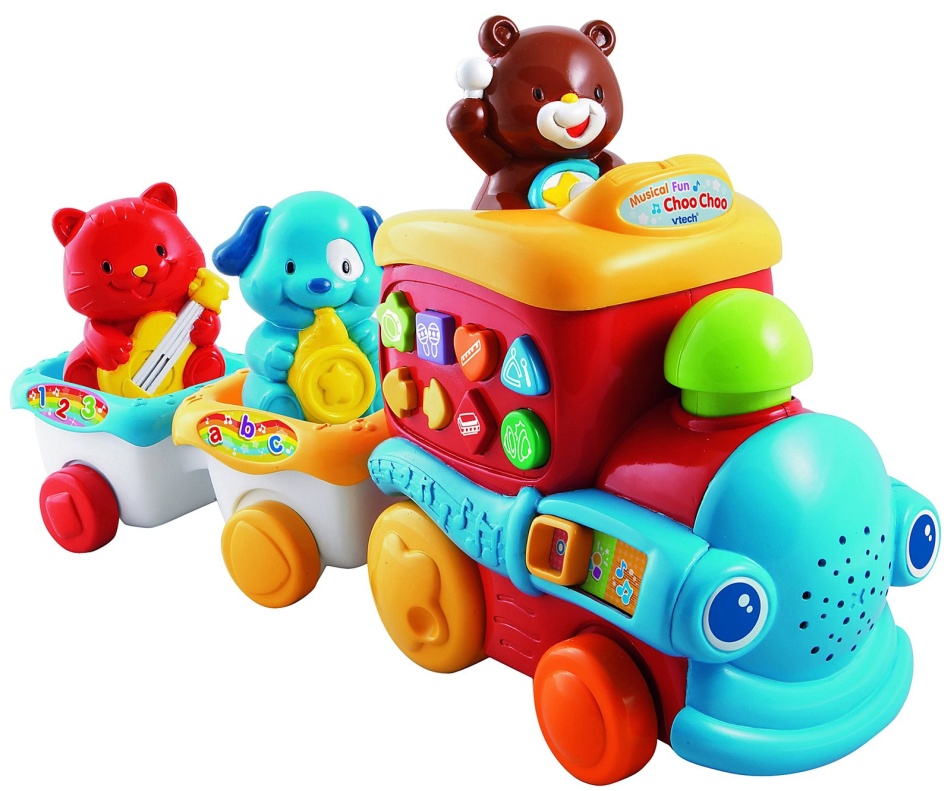                                                                              Выполнила: воспитатель                                                                                    Зибаева Е.А.Тема: «Магазин игрушек»Образовательная область: «Речевое развитие», «Социально коммуникативное  развитие». «Художественно-эстетическое развитие»Цель НООД:  Выявить уровень знаний по развитию речи и социальному миру.Задачи НООД:Образовательные: закрепить умение детей внимательно слушать и понимать речь воспитателя, отвечать на вопросы предложением из двух-трех слов, активизировать словарь детей словами-названиями игрушек, употреблять вежливые слова (пожалуйста, спасибо), правильно произносить губные звуки (м), (п), (б) в словах, выразительно произносить слова с этими звуками.Развивающие: продолжать развивать речь детей, обогащать и активизировать их словарь, слуховое и зрительное внимание, мышление и память детей. Интеграция образовательных областей: «Познание», «Коммуникация», «Социализация»Словарная работа: «игрушечный магазин», витрина.Предварительная работа: беседы по теме «Игрушки», рассматривание дидактического материала, книжных иллюстраций по данной теме, чтение художественной литературы:  А. Барто из цикла «Игрушки», рассматривание тематических картинок «Профессии».Материал и оборудование: сюжетные картинки, оформленный уголок «Магазин игрушек», большая коробка, игрушки: Колобок, кукла, машинка, пирамидка, зайчик, мишка, пластилин, доски для лепки, стеки.Методические приемы: словесные, наглядные, практические.Ход занятия: Ребята,  к нам сегодня пришли гости. И мы им желаем здоровья, а значит, мы скажем нашим гостям «Здравствуйте!».Игра – приветствие: «Здравствуй, друг». (Установление эмоционального контакта.)Подойди ко мне, дружок.Соберемся все в кружок.Мы за руки все возьмемся.И друг другу улыбнемся.Здравствуй, друг. Здравствуй, друг.Здравствуй, весь наш дружный круг!Затем дети рассаживаются на стульчики, которые стоят полукругом.Воспитатель: Ой, ребята, что это за коробка появилась у нас в группе! Может быть, кто-то прислал на посылку? (ответы детей)Воспитатель: Интересно, что там может быть? А вам интересно? Сейчас я загляну в неё и скажу вам, что там. (Открывает крышку и берет оттуда мягкую игрушку Колобок)Воспитатель: Ребята ,кто это? Дети: Колобок. Воспитатель:Посмотрите на него. Скажите, пожалуйста, на  какую геометрическую фигуру он похож, какого цвета?  Как вы думаете какое настроение у Колобка. Он грустный или веселый?Дети: Он весёлый.Воспитатель: А как вы догадались, что он весёлый? (Ответы детей) Воспитатель: Как вы думаете, когда бывает такое настроение? Дети:  Когда нам весело.Воспитатель:  Правильно ребята. А давайте спросим у Колобка, почему он такой весёлый. (Дети спрашивают)Колобок: Я весёлый потому, что был в одном интересном  и странном месте. Там много разных игрушек. Там были куклы, мячи, машинки, мишки и зайчата, пирамидки и еще много всего.Воспитатель: Ты играл ними?Колобок: Нет, нельзя, там нужно сначала игрушку купить.Воспитатель: Ребята, вы догадались, где был Колобок сегодня? Где можно покупать игрушки? А где можно покупать печенье и конфеты? Дети: В магазине. Воспитатель: Правильно ребята. А как называется тот магазин, где продают много игрушек? Дети: Игрушечный магазин.  Воспитатель: Молодцы, ребята, вы очень сообразительные. Давайте повторим все вместе (Дети повторяют вместе с воспитателем)Воспитатель: Ребята, а сейчас я вам предлагаю сходить в игрушечный магазин. Но сначала я хочу у вас спросить, как называется профессия человека, который продаёт нам игрушки?Дети: Продавец.Воспитатель: Правильно. Вот я буду продавцом, а вы будете покупателями. Что делают покупатели?Дети: Покупают.(Воспитатель показывает игрушки, которые он собирается продавать и просит детей назвать их. Дети называют игрушки.) Воспитатель: Посмотрите, сколько интересных предметов стоит на витрине. Назовите, пожалуйста, что вы видите здесь? Как можно назвать все эти предметы одним словом?Дети: Игрушки.(Затем воспитатель приглашает к столу по одному ребенку)Воспитатель: Ребята, игрушки «покупаем» по очереди. Но, чтобы купить игрушку, нужно об этом вежливо попросить. Нужно сказать «Дайте, пожалуйста, мне мишку». Воспитатель: И не забудьте сказать «спасибо».(В «магазин» приглашаются по одному ребёнку)Воспитатель: Вы все большие молодцы! Воспитатель: Ребята я предлагаю вам, попробовать самим стать игрушками. Физминутка: (Дети встают около стульчиков) Покружись, покружись и в игрушку превратись!Вот большая пирамидка (потянуться вверх)
И веселый мячик звонкий (прыжки на месте)
Мягкий мишка косолапый (шаги на месте, на внешней стороне стопы)
Все живут в большой коробке (показать большой квадрат)
Но когда ложусь я спать (руки под щеку, закрыть глаза)
Начинают все играть (изобразить любое движение)
Воспитатель: Молодцы, очень забавно. Вы были настоящими игрушками. Но нам пора превращаться в детей: «Игрушка, игрушка, повернись и в ребёнка превратись!» (Дети садятся на стульчики)Воспитатель: Ребята, а сейчас я буду описывать игрушку, а вы по моему описанию должны отгадать, о какой игрушке я говорю. Серый, пушистый, длинноухий, черные глаза, мягкие длинные ушки,  также мишку, машинку, куклу.Воспитатель: А теперь вы ребята, опишите свои игрушки и назовите ласково. (Дети дают описание своей игрушки и ласково называют ее)Воспитатель: Молодцы! Справились. Теперь я предлагаю вам повторить чистоговорки об игрушках.Чи-чи-чи, чи-чи-чи - у детишек мячи. Ри-ри-ри, ри-ри-ри - надуваю пузыри Гу-гу-гу, гу-гу-гу - я к игрушкам бегу. Воспитатель: Ребята, а теперь давайте мы пройдем за столы и слепим нашему Колобку друзей, чтобы он всегда оставался таким же веселым. Лепить мы будем не обычным способом, а способом размазывания.Но сначала мы разомнем наши пальчики.Пальчиковая гимнастика « Мы с тобой построим дом»Воспитатель:Воспитатель: Молодцы! Ребята, Колобку пора уходить. Его ждут другие дети. Давайте попрощаемся с ним. Скажем…Дети: До свидания. Приходи к нам ещё.Воспитатель: Ребята, давайте вспомним, откуда пришел сегодня к нам на занятия Колобок?Дети: Из магазина игрушек. Воспитатель: Правильно. Чем мы сегодня занимались на занятии? (ответы детей)Воспитатель: Вот какие вы умнички! Ребята, вам понравилось наше занятие?Дети: Да!Воспитатель:  А мне очень понравилось, как вы сегодня работали. Вы большие молодцы!